Liikkuvalla elintarvikehuoneistolla tarkoitetaan siirrettävää tai väliaikaista tilaa kuten esimerkiksi liikkuvaa kioskia, myyntiautoa, telttakatosta, kojua tai muuta liikkuvaa laitetta.Tiedottaminen tilapäisestä toiminnasta liikkuvassa elintarvikehuoneistossa: Toimijan on tiedotettava elintarvikkeen myynnistä ja muusta käsittelystä liikkuvassa elintarvikehuoneistossa niiden kuntien valvontaviranomaisille, joiden alueella toimintaa harjoitetaan hyvissä ajoin niin, että tieto on viranomaisella viimeistään neljä arkipäivää ennen toiminnan aloittamista.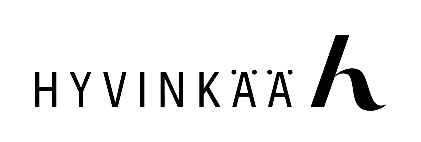    YmpäristökeskusTIEDOTTAMINENElintarvikelain (297/2021) 12 § mukainen tiedottaminen liikkuvasta elintarvikehuoneistostaLIIKKUVA ELINTARVIKEHUONEISTO   YmpäristökeskusDnro (viranomainen täyttää)1. Toimija (toimijan nimeksi kirjataan Y –tunnuksen mukainen nimi)Toimijan nimi      Toimijan nimi      Toimijan nimi      Toimijan nimi      1. Toimija (toimijan nimeksi kirjataan Y –tunnuksen mukainen nimi)Toimijan Y-tunnus (tai sen puuttuessa henkilön nimi ja henkilötunnus)      Toimijan Y-tunnus (tai sen puuttuessa henkilön nimi ja henkilötunnus)      Toimijan Y-tunnus (tai sen puuttuessa henkilön nimi ja henkilötunnus)      Toimijan Y-tunnus (tai sen puuttuessa henkilön nimi ja henkilötunnus)      1. Toimija (toimijan nimeksi kirjataan Y –tunnuksen mukainen nimi)Osoite ja postitoimipaikka      Osoite ja postitoimipaikka      Osoite ja postitoimipaikka      Kotikunta      1. Toimija (toimijan nimeksi kirjataan Y –tunnuksen mukainen nimi)Yhteyshenkilö Yhteyshenkilö Yhteyshenkilö Yhteyshenkilö 1. Toimija (toimijan nimeksi kirjataan Y –tunnuksen mukainen nimi)PuhelinnumeroPuhelinnumeroSähköpostiosoiteSähköpostiosoite2. Liikkuva elintarvikehuoneisto Ilmoitettu liikkuvaksi elintarvikehuoneistoksiIlmoittamis- / rekisteröintipäivä ja paikkakunta      Myyntilaitteen rekisterinumero tai muu tunniste       Ilmoitettu liikkuvaksi elintarvikehuoneistoksiIlmoittamis- / rekisteröintipäivä ja paikkakunta      Myyntilaitteen rekisterinumero tai muu tunniste       Ilmoitettu liikkuvaksi elintarvikehuoneistoksiIlmoittamis- / rekisteröintipäivä ja paikkakunta      Myyntilaitteen rekisterinumero tai muu tunniste       Ilmoitettu liikkuvaksi elintarvikehuoneistoksiIlmoittamis- / rekisteröintipäivä ja paikkakunta      Myyntilaitteen rekisterinumero tai muu tunniste      3. Myyntipaikka ja ajankohtaTapahtuman nimi ja tapahtumapaikka:      Tapahtuman nimi ja tapahtumapaikka:      Tapahtuman nimi ja tapahtumapaikka:      Tapahtuman nimi ja tapahtumapaikka:      3. Myyntipaikka ja ajankohtaAjankohta:       -      Ajankohta:       -      Ajankohta:       -      Ajankohta:       -      4. Kuvaus toiminnastaKuvaus myytävistä elintarvikkeista ja miten niitä käsitellään:      Kuvaus myytävistä elintarvikkeista ja miten niitä käsitellään:      Kuvaus myytävistä elintarvikkeista ja miten niitä käsitellään:      Kuvaus myytävistä elintarvikkeista ja miten niitä käsitellään:      5. Toimijan allekirjoitus ja nimenselvennysAika ja paikkaAllekirjoitus ja nimenselvennysAllekirjoitus ja nimenselvennysAllekirjoitus ja nimenselvennysAllekirjoitus ja nimenselvennysHenkilötiedot rekisteröidään Ruokaviraston ylläpitämään valvontatietojärjestelmään (VATI). Järjestelmän rekisteriseloste on nähtävissä osoitteessa https://www.ruokavirasto.fi/tietoa-meista/asiointi/tietosuoja/Tiedotus toimitetaan Hyvinkään kaupungin ympäristöterveydenhuoltoon osoitteeseen:Hyvinkään kaupunki, Ympäristökeskus, Kankurinkatu 4-6, PL 86, 05801 Hyvinkää tai sähköpostilla ymparistoterveys@hyvinkaa.fi